HANOVER GRANTS ACADEMY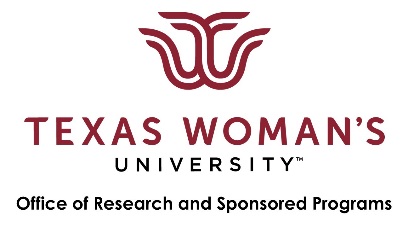 2023-2024Attachments Nomination letter from Chair, Dean, or Associate Dean for Research Faculty CVPrincipal / Contact InvestigatorPrincipal / Contact InvestigatorPrincipal / Contact InvestigatorPrincipal / Contact InvestigatorNameDepartmentAcademic Title (Rank)Email AddressFaculty StatusBrief Description of ProjectPossible Funding Source(s)SignaturesSignaturesSignaturesType name of facultyUnit AdministratorDeanType nameType name